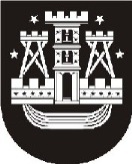 KLAIPĖDOS MIESTO SAVIVALDYBĖS ADMINISTRACIJOS DIREKTORIUSĮSAKYMASDĖL VAIKŲ PRIĖMIMO Į KLAIPĖDOS MIESTO UGDYMO ĮSTAIGAS, ĮGYVENDINANČIAS IKIMOKYKLINIO IR PRIEŠMOKYKLINIO UGDYMO PROGRAMAS, KARANTINO LAIKOTARPIU2020 m. birželio 1 d. Nr. AD1-701KlaipėdaVadovaudamasis Lietuvos Respublikos vietos savivaldos įstatymo 29 straipsnio 8 dalies          2 punktu, Lietuvos Respublikos Vyriausybės 2020 m. gegužės 6 d. nutarimo Nr. 451 „Dėl Lietuvos Respublikos Vyriausybės 2020 m. kovo 14 d. nutarimo Nr. 207 „Dėl karantino Lietuvos Respublikos teritorijoje paskelbimo“ pakeitimo“ 3.3 papunkčiu:1. Pavedu ugdymo įstaigų vadovams ugdymą organizuoti vadovaujantis Lietuvos Respublikos sveikatos apsaugos ministro-valstybės lygio ekstremalios situacijos operacijų vadovo 2020 m. gegužės 11 d. sprendimu Nr. V-1116 „Dėl ikimokyklinio ir priešmokyklinio ugdymo organizavimo būtinų sąlygų“.	2. Pripažįstu netekusiu galios Klaipėdos miesto savivaldybės administracijos direktoriaus 2020 m. gegužės 15 d. įsakymą Nr. AD1-636 „Dėl vaikų priėmimo į Klaipėdos miesto ugdymo įstaigas, įgyvendinančias ikimokyklinio ir priešmokyklinio ugdymo programas, karantino laikotarpiu“.Savivaldybės administracijos direktoriusGintaras Neniškis